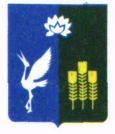 АДМИНИСТРАЦИЯКРАСНОКУТСКОГО СЕЛЬСКОГО ПОСЕЛЕНИЯСПАССКОГО МУНИЦИПАЛЬНОГО РАЙОНАПРИМОРСКОГО КРАЯПОСТАНОВЛЕНИЕ          В целях обеспечения экологической безопасности, повышения уровня благоустройства и санитарного состояния населенных пунктов, придомовых территорий всех форм собственности Краснокутского сельского поселения, прилегающих территорий организаций, мест массового отдыха, а также привлечения жителей к уборке территории и посадке зеленых насаждений по месту жительства и работыПОСТАНОВЛЯЕТ:Провести в Краснокутском сельском поселении в апреле – мае 2021 года месячник по благоустройству и улучшению санитарного состояния населенных пунктов. Для координации действий и оперативного руководства проведением месячника образовать штаб по благоустройству населенных пунктов Краснокутского сельского поселения согласно приложению 1.Утвердить план мероприятий по проведению месячника по благоустройству населенных пунктов Краснокутского сельского поселения в апреле – мае 2021 года согласно приложению 2. Настоящее постановление вступает в силу со дня опубликования и подлежит размещению на официальном сайте Администрации Краснокутского сельского поселения Спасского муниципального района Приморского края в сети Интернет красныйкут-район.рф.Контроль за исполнением настоящего постановления оставляю за собой.Глава администрацииКраснокутского сельского поселения					            А.Б. Петриченко                                                                                                                                                                                      Приложение 1К Постановлению администрации Краснокутского сельского поселения Спасского муниципального района Приморского краяот 05.04.2021 г. № 13СОСТАВШтаба по благоустройству населенных пунктовКраснокутского сельского поселенияПЛАНмероприятий по проведению месячника по благоустройству населенных пунктов Краснокутского сельского поселения в апреле – мае 2021 года05 апреля 2021 года          с. Красный Кут                           № 13О проведении месячника по благоустройствуи улучшению санитарного состояния населенных пунктов Краснокутского сельского поселенияПетриченко Александр БорисовичПредседатель штабаПетриченко Алла АлексеевнаЧлен штаба, куратор с. ЕвсеевкаРимаренко Алёна ЕвгеньевнаЧлен штаба, куратор с. ВишневкаАпанаскевич Екатерина АлександровнаЧлен штаба, куратор с. Красный КутПриложение 2К Постановлению администрации Краснокутского сельского поселения Спасского муниципального района Приморского краяот 05.04.2021 г. № 13№Наименование мероприятийСрок исполненияОтветственный за исполнениеИсполнитель1Провести субботники по уборке придомовых территорий многоквартирных домов до 30.04.2021ООО «Спассктеплоэнерго-АТП»,старшие домовООО «Спассктеплоэнерго-АТП»,старшие домов2Провести уборку прилегающих территорий предприятий, организацийдо 30.04.2021Руководители предприятий, организаций, индивидуальные предпринимателиРаботники предприятий, организаций, индивидуальные предприниматели3Провести уборку прилегающих территорий образовательных учрежденийдо 30.04.2021Руководители образовательных учрежденийУчащиеся образовательных учреждений4Провести уборку придомовых территорий во всех сельских населенных пунктах поселениявесь периодПетриченко А.А.,Римаренко А.Е.,Апанаскевич Е.А.,старосты села,Частные домовладельцы5Организовать и провести работу по благоустройству памятников воинской славыдо 29.04.2021Петриченко А.А.,Римаренко А.Е.,Апанаскевич Е.А.Учащиеся образовательных учреждений, жители села6Организовать и провести работу по благоустройству парка в с. Красный Кутдо 30.04.2021Петриченко А.Б.Работники предприятий, организаций, индивидуальные предприниматели, жители села7Провести работу по выявлению и ликвидации несанкционированных свалок на территории сельских населенных пунктоввесь периодПетриченко А.Б.Работники предприятий, организаций, индивидуальные предприниматели, жители села